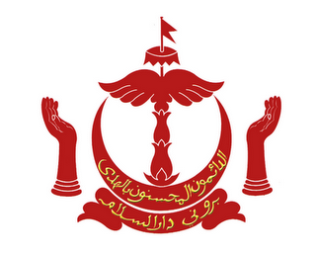 JABATAN PERKHIDMATAN AWAM[UNIT PENGURUSAN LATIHAN DALAM PERKHIDMATAN]
( Arahan: Salinan Kepada Perwakilan Negara Brunei Darussalam Di Tempat Negeri Pengajian dan Unit LDP, JPA )BORANG MAKLUMAT PEGAWAI YANG MENGIKUTI KURSUSBORANG MAKLUMAT PEGAWAI YANG MENGIKUTI KURSUSBORANG MAKLUMAT PEGAWAI YANG MENGIKUTI KURSUSBORANG MAKLUMAT PEGAWAI YANG MENGIKUTI KURSUSBORANG MAKLUMAT PEGAWAI YANG MENGIKUTI KURSUSBORANG MAKLUMAT PEGAWAI YANG MENGIKUTI KURSUSBORANG MAKLUMAT PEGAWAI YANG MENGIKUTI KURSUSBORANG MAKLUMAT PEGAWAI YANG MENGIKUTI KURSUSBORANG MAKLUMAT PEGAWAI YANG MENGIKUTI KURSUSNama Pegawai LDPNo. Kad PengenalanJawatanJawatanJawatanJabatan / KementerianTajuk KursusTajuk KursusTajuk KursusTempat PengajianTempoh PengajianTempoh PengajianTempoh PengajianTarikh Orientasi / PendaftaranTarikh Mula KursusTarikh Mula KursusTarikh Mula KursusTarikh Akhir Masuk (Late Entry)Tarikh PenerbanganTarikh PenerbanganTarikh PenerbanganDestinasi PenerbanganKeluarga Bertolak Pada Hari Yang SamaNama PaspotNama PaspotNama PaspotNama PaspotNama PaspotNombor PaspotNombor PaspotHubunganKeluarga Bertolak Pada Hari Yang Sama1.1.1.1.1.Keluarga Bertolak Pada Hari Yang Sama2.2.2.2.2.Keluarga Bertolak Pada Hari Yang Sama3.3.3.3.3.Keluarga Bertolak Pada Hari Yang Sama4.4.4.4.4.Orang Yang Mudah dihubungi di Negara Brunei DarussalamNama Orang Yang Mudah dihubungi di Negara Brunei DarussalamHubungan Orang Yang Mudah dihubungi di Negara Brunei DarussalamNombor telefonRumah Rumah Orang Yang Mudah dihubungi di Negara Brunei DarussalamNombor telefonBimbit Bimbit Orang Yang Mudah dihubungi di Negara Brunei DarussalamAlamat emelOrang Yang Mudah dihubungi di Negara Tempat pengajianNama Orang Yang Mudah dihubungi di Negara Tempat pengajianHubungan Orang Yang Mudah dihubungi di Negara Tempat pengajianNombor telefonRumah Rumah Orang Yang Mudah dihubungi di Negara Tempat pengajianNombor telefonBimbit Bimbit Orang Yang Mudah dihubungi di Negara Tempat pengajianAlamat emelMaklumat BankNama bankMaklumat BankAlamat bankMaklumat BankNombor akaunTandatanganOleh Pegawai LDPOleh Pegawai LDPOleh Pegawai LDPOleh Pegawai LDPTarikhTarikh